Resoluciones #045 - #052Resoluciones #045 - #052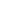 